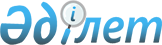 О признании утратившими силу некоторых решений Мартукского районного маслихатаРешение Мартукского районного маслихата Актюбинской области от 17 сентября 2021 года № 56. Зарегистрировано в Министерстве юстиции Республики Казахстан 24 сентября 2021 года № 24498
      В соответствии со статьей 27 Закона Республики Казахстан "О правовых актах" Мартукский районный маслихат РЕШИЛ:
      1. Признать утратившими силу следующие решения Мартукского районного маслихата:
      1) "Об утверждении Правил управления бесхозяйными отходами, признанными решением суда поступившими в коммунальную собственность по Мартукскому району" от 15 декабря 2017 года № 109 (зарегистрировано в Реестре государственной регистрации нормативных правовых актов под № 5822);
      2) "О внесении изменений в решение Мартукского районного маслихата от 15 декабря 2017 года № 109 "Об утверждении Правил управления бесхозяйными отходами, признанными решением суда поступившими в коммунальную собственность по Мартукскому району" от 25 декабря 2019 года № 340 (зарегистрировано в Реестре государственной регистрации нормативных правовых актов под № 6640).
      2. Настоящее решение вводится в действие по истечении десяти календарных дней после дня его первого официального опубликования.
					© 2012. РГП на ПХВ «Институт законодательства и правовой информации Республики Казахстан» Министерства юстиции Республики Казахстан
				
      Секретарь Мартукского 
районного маслихата 

Т. Көлкебаев
